Материал необходимо прочесть и выполнить письменно указанные задания.Работы следует отправить по электронной почте на адрес  makarova.natalia2@yandex.ru  или на WU по номеру 8 9185321935 Все работы должны быть подписаны на верхней строке листа.Консультации осуществляются с понедельника по пятницу до 16 часов.23 октября .                                 Группа №А-1-20                                          Литература   Урок 11, 12Тема:  Жизненный путь и творческая биография. Духовные искания писателя. «Севастопольские рассказы». Отражение перелома во взглядах писателя на жизнь в севастопольский период. Мировое значение творчества Л. Толстого. Л. Толстой и культура XX века.I.Сегодня вы узнаете о судьбе Льва Николаевича Толстого, талантливого писателя. Надеюсь, что это знакомство даст возможность лучше понять его труды, по-новому взглянуть на уже прочитанные произведения. И начать мне хотелось бы со слов А.А.Блока, которые вынесены в эпиграф к нашему уроку "Толстой – величайший и единственный гений современной Европы, высочайшая гордость России, человек, одно имя которого – благоухание, писатель великой чистоты и святыни…”Граф Лев Николаевич Толстой – потомок двух знатных дворянских родов: графов Толстых и князей Волконских (по материнской линии) – родился 28 августа (9 сентября) в усадьбе Ясная Поляна. Здесь он прожил большую часть жизни, написал большинство произведений, в том числе, романы, вошедшие в золотой фонд мировой литературы: “Война и мир”, “Анна Каренина”, “Воскресение”.1. “Радостный период детства” Толстой был четвертым ребенком в большой дворянской семье. У него еще были 3 старших брата и младшая сестра. Мать, Мария Николаевна, урожденная княжна Волконская, умерла, когда Толстому не было еще двух лет, но по рассказам членов семьи он хорошо представлял себе "ее духовный облик": некоторые черты матери (блестящее образование, чуткость к искусству, склонность к рефлексии и даже портретное сходство Толстой придал княжне Марье Николаевне Болконской ("Война и мир").  Отец Толстого, участник Отечественной войны, запомнившийся писателю добродушно-насмешливым характером, любовью к чтению, к охоте (послужил прототипом Николая Ростова), тоже умер рано (1837). Воспитанием детей занималась дальняя родственница Т. А. Ергольская, имевшая огромное влияние на Толстого: "она научила меня духовному наслаждению любви". 2. Казанский университет Когда Толстому было 13 лет, семья переехала в Казань, в дом родственницы и опекунши детей П. И. Юшковой. В 1844 Толстой поступил в Казанский университет на отделение восточных языков философского факультета, затем перевелся на юридический факультет, где проучился неполных два года: занятия не вызывали у него живого интереса и он со страстью предался светским развлечениям. Весной 1847, подав прошение об увольнении из университета "по расстроенному здоровью и домашним обстоятельствам", Толстой уехал в Ясную Поляну с твердым намерением изучить весь курс юридических наук (чтобы сдать экзамен экстерном), "практическую медицину", языки, сельское хозяйство, историю, географическую статистику, написать диссертацию и "достигнуть высшей степени совершенства в музыке и живописи". После лета в деревне, осенью 1847 Толстой уехал сначала в Москву, затем в Петербург, чтобы держать кандидатские экзамены в университете. Образ его жизни в этот период часто менялся: то он сутками готовился и сдавал экзамены, то страстно отдавался музыке, то намеревался начать чиновную карьеру, то мечтал поступить юнкером в конногвардейский полк. Религиозные настроения, доходившие до аскетизма (ограничение и подавление чувственных влечений и желаний), чередовались с кутежами, картами, поездками к цыганам. Однако именно эти годы окрашены напряженным самоанализом и борьбой с собой, что отражено в дневнике, который Толстой вел в течение всей жизни. Он выставлял в дневнике себе оценки за поведение. Больше всего в себе он осуждал ложь и трусость. Тогда же у него возникло серьезное желание писать, и появились первые незавершенные художественные наброски.3.«Война и свобода” В 1851 старший брат Николай, офицер действующей армии, уговорил Толстого ехать вместе на Кавказ. Почти три года Толстой прожил в казачьей станице на берегу Терека, выезжая в Кизляр, Тифлис, Владикавказ и участвуя в военных действиях (сначала добровольно в артиллерию, потом был принят на службу). Кавказская природа и патриархальная простота казачьей жизни, поразившая Толстого по контрасту с бытом дворянского круга и с мучительной рефлексией человека образованного общества, дали материал для автобиографической повести "Казаки" (1852-63). Кавказские впечатления отразились и в рассказах "Набег" (1853), "Рубка леса" (1855), а также в поздней повести "Хаджи-Мурат" (1896-1904, опубликована в 1912). Вернувшись в Россию, Толстой записал в дневнике, что полюбил этот "край дикий, в котором так странно и поэтически соединяются две самые противоположные вещи - война и свобода". На Кавказе Толстой написал повесть "Детство" и отправил ее в журнал "Современник", не раскрыв своего имени (напечатана в 1852 под инициалами Л. Н.; вместе с позднейшими повестями "Отрочество", 1852-54, и "Юность", 1855–57, составила автобиографическую трилогию). Литературный дебют сразу принес Толстому настоящее признание. В Крыму Толстого захватили новые впечатления и литературные планы, здесь он начал писать цикл "севастопольских рассказов", вскоре напечатанных и имевших огромный успех (очерк "Севастополь в декабре месяце" прочитал даже Александр II). Первые произведения Толстого поразили литературных критиков смелостью психологического анализа и развернутой картиной "диалектики души" (Н. Г. Чернышевский). Некоторые замыслы, появившиеся в эти годы, позволяют угадывать в молодом артиллерийском офицере позднего Толстого-проповедника: он мечтал об "основании новой религии" - "религии Христа, но очищенной от веры и таинственности, религии практической". 4. В кругу литераторов, заграница В ноябре 1855 Толстой приехал в Петербург и сразу вошел в кружок "Современника", где его встретили как "великую надежду русской литературы" (Некрасов). Толстой принимал участие в обедах и чтениях, в учреждении Литературного фонда, оказался вовлеченным в споры и конфликты писателей, однако чувствовал себя чужим в этой среде, о чем подробно рассказал позднее в "Исповеди" (1879–82): "Люди эти мне опротивели, и сам себе я опротивел". Осенью 1856 Толстой, выйдя в отставку, уехал в Ясную Поляну, а в начале 1857 – за границу. Он побывал во Франции, Италии, Швейцарии, Германии (швейцарские впечатления отражены в рассказе "Люцерн"), осенью вернулся в Москву, затем - в Ясную Поляну.5. Народная школа В 1859 Толстой открыл в деревне школу для крестьянских детей, помог устроить более 20 школ в окрестностях Ясной Поляны, и это занятие настолько увлекло Толстого, что в . он вторично отправился за границу, чтобы знакомиться со школами Европы. В Германии, Англии, Франции, Швейцарии, Бельгии Лев Николаевич изучал популярные педагогические системы, а потом изложил собственные идеи в специальных статьях, доказывая, что основой обучения должна быть "свобода учащегося" и отказ от насилия в преподавании.В 1862 издавал педагогический журнал "Ясная Поляна" с книжками для чтения в качестве приложения, ставшими в России такими же классическими образцами детской и народной литературы, как и составленные им в начале 1870-х гг. "Азбука" и "Новая Азбука". В 1862 в отсутствие Толстого в Ясной Поляне был проведен обыск (искали тайную типографию).6. “Война и мир” (1863–1869) В сентябре 1862 Толстой женился на восемнадцатилетней дочери врача Софье Андреевне Берс и сразу после венчания увез жену из Москвы в Ясную Поляну, где полностью отдался семейной жизни и хозяйственным заботам. От брака родилось в общей сложности 13 детей, 5 из которых умерли в детстве. Однако уже с осени 1863 он захвачен новым литературным замыслом, который долгое время носил название "Тысяча восемьсот пятый год". Время создания романа было периодом душевного подъема, семейного счастья и спокойного уединенного труда. Толстой читал воспоминания и переписку людей александровской эпохи (в том числе материалы Толстых и Волконских), работал в архивах, изучал масонские рукописи, ездил на Бородинское поле, продвигаясь в работе медленно, через множество редакций (в копировании рукописей ему много помогала жена), и лишь в начале 1865 напечатал в "Русском вестнике" первую часть "Войны и мира". Толстой писал роман на протяжении 6 лет – с 1863 по 1869 годы. По историческим сведениям он вручную переписал его около 7 раз, а отдельные эпизоды переписывал более 26 раз. В романе насчитывается более 550 героев. Около 200 из них – исторические лица. Роман читался взахлеб, вызвал множество откликов, поразив сочетанием широкого эпического полотна с тонким психологическим анализом, с живой картиной частной жизни, органично вписанной в историю.7. “Анна Каренина” (1873–1877)В 1870-е гг., живя по-прежнему в Ясной Поляне, продолжая учить крестьянских детей и развивать в печати свои педагогические взгляды, Толстой работал над романом о жизни современного ему общества, построив композицию на противопоставлении двух сюжетных линий: семейная драма Анны Карениной рисуется по контрасту с жизнью и домашней идиллией молодого помещика Константина Левина, близкого самому писателю и по образу жизни, и по убеждениям, и по психологическому рисунку. Смысл существования "образованного сословия" и глубокая правда мужицкой жизни - этот круг вопросов, близкий Левину и чуждый большинству даже симпатичных автору героев (включая Анну), прозвучал остро публицистично для многих современников, прежде всего для Ф. М. Достоевского, высоко оценившего "Анну Каренину" в "Дневнике писателя". "Мысль семейная" (главная в романе, по словам Толстого) переведена в социальное русло, беспощадные саморазоблачения Левина, его мысли о самоубийстве читаются как образная иллюстрация духовного кризиса, пережитого самим Толстым в 1880-е гг., но назревшего в ходе работы над романом. 8. Перелом (1880-е годы) Ход переворота, совершавшегося в сознании Толстого, нашел отражение в художественном творчестве, прежде всего в переживаниях героев, в том духовном прозрении, которое преломляет их жизнь. Эти герои занимают центральное место в повестях "Смерть Ивана Ильича" (1884-86), "Крейцерова соната" (1887-89), "Отец Сергий" (1890-98), драме "Живой труп" (1900), в рассказе "После бала" (1903). Исповедальная публицистика Толстого дает развернутое представление о его душевной драме: рисуя картины социального неравенства и праздности образованных слоев, Толстой в заостренной форме ставил перед собой и перед обществом вопросы смысла жизни и веры, подвергал критике все государственные институты, доходя до отрицания науки, искусства, суда, брака, достижений цивилизации. Новое миропонимание писателя отражено в "Исповеди" (опубликована в 1884 в Женеве, в 1906 в России), в статьях "О переписи в Москве" (1882), "Так что же нам делать?" (1882-86), "О голоде" (1891), "Что такое искусство?" (1897-98), "Рабство нашего времени" (1900), "О Шекспире и драме" (1906), "Не могу молчать" (1908). Социальная декларация Толстого опирается на представление о христианстве как о нравственном учении, а этические идеи христианства осмыслены им в гуманистическом ключе как основа всемирного братства людей. Этот комплекс проблем предполагал анализ Евангелия и критические штудии богословских сочинений, которым посвящены религиозно-философские трактаты Толстого "Исследование догматического богословия" (1879-80), "Соединение и перевод четырех Евангелий" (1880-81), "В чем моя вера" (1884), "Царство Божие внутри вас" (1893). Бурной реакцией в обществе сопровождались высказываемые Толстым призывы к прямому и безотлагательному следованию христианским заповедям. В особенности широко обсуждалась его проповедь непротивления злу насилием, ставшая импульсом к созданию целого ряда художественных произведений - драмы "Власть тьмы, или Коготок увяз, всей птичке пропасть" (1887) и народных рассказов, написанных в намеренно упрощенной, "безыскусной" манере. В рамках нового миропонимания и представлений о христианстве Толстой выступал против христианской догматики и критиковал сближение церкви с государством, что привело его к полному разобщению с православной церковью. В 1901 последовала реакция Синода: всемирно признанный писатель и проповедник был официально отлучен от церкви, что вызвало громадный общественный резонанс. 9. “Воскресение” (1889–1899) Последний роман Толстого воплотил весь спектр проблем, волновавших его в годы перелома. Главный герой, Дмитрий Нехлюдов, духовно близкий автору, проходит путь нравственного очищения, приводящий его к деятельному добру. Повествование построено на системе подчеркнуто оценочных противопоставлений, обнажающих неразумность общественного устройства (красота природы и лживость социального мира, правда мужицкого быта и фальшь, господствующая в жизни образованных слоев общества). Характерные черты позднего Толстого – откровенная, выдвинутая на первый план "тенденция" (в эти годы Толстой – сторонник нарочито тенденциозного, дидактического искусства), резкий критицизм, сатирическое начало - проявились в романе со всей наглядностью. 10. Уход и смерть Годы перелома круто изменили личную биографию писателя, обернувшись разрывом с социальной средой и приведя к семейному разладу (провозглашенный Толстым отказ от владения частной собственностью вызывал резкое недовольство членов семьи, прежде всего жены). Пережитая Толстым личная драма нашла отражение в его дневниковых записях. Поздней осенью 1910, ночью, тайно от семьи, 82-летний Толстой, сопровождаемый лишь личным врачом Д.П. Маковицким, покинул Ясную Поляну. Дорога оказалась для него непосильной: в пути Толстой заболел и вынужден был сойти с поезда на маленькой железнодорожной станции Астапово. Здесь, в доме начальника станции он провел последние семь дней своей жизни. За сообщениями о здоровье Толстого, который к этому времени приобрел уже мировую известность не только как писатель, но и как религиозный мыслитель, проповедник новой веры, следила вся Россия. Событием общероссийского масштаба стали похороны Толстого в Ясной Поляне.II. «Севастопольские рассказы». Отражение перелома во взглядах писателя на жизнь в севастопольский период. Мне хотелось бы начать разговор об этих произведениях словами Л.Н.Толстого: “По долгу совести и чувству справедливости не могу молчать о зле, открыто совершающемся передо мною и влекущем за собою погибель миллионов людей, погибель силы и чести отечества”. Мы продолжим наш разговор о писателе и будем говорить о его “Севастопольских рассказах”. Ведь именно они сыграли решающую роль в становлении Толстого-писателя. В течение урока вы должны выяснить и дать ответ на вопросы: Кто является истинным героем “Севастопольских рассказов” Л.Н.Толстого и Что такое война в понимании писателя.Историческая справка: Цель внешней политики царя Николая I - вытеснение Турции из Европы. Император провозгласил Россию покровительницей православных народов, находящихся под властью султана. 21 июня 1853 года русские войска были введены в Дунайские княжества. 16 октября 1853 года Турция объявила России войну. Русская дипломатия не смогла предвидеть и предотвратить то, что на стороне Турции выступят Англия, Франция и Сардиния. Видеть Россию сильной в Европе не хотели никогда. В сентябре 1854 года войска коалиции высадились в Крыму. В октябре началась бомбардировка Севастополя. Героическая оборона длилась одиннадцать месяцев. Подписанный в марте 1856 года в Париже мирный договор воспринимался в России как поражение. Крымская война оказалась личной трагедией Николая I: 18 февраля 1855 года он умер.В 1851 году Л.Н.Толстой отправляется на Кавказ вместе с братом Николаем Николаевичем, который служил офицером-артиллеристом в действующей армии.Когда в 1853 году началась война России с объединенными военными силами Англии, Франции и Турции, Толстой подал прошение о переводе его в действующую армию Его перевели в Дунайскую армию, а позднее в Крым, в Севастополь. “Храбрый артиллерийский офицер, способный сохранять спокойствие при любых обстоятельствах, даже грозящих мучительной смертью, не суетливый, но упорный” — таким был Л. Толстой, по свидетельству очевидцев, на 4-м бастионе, который считался самым опасным местом, обстреливаемым иногда до 10 дней подряд. В Севастополь Толстой прибыл в ноябре 1854г. и оставался здесь вплоть до конца осады.В сентябре 1854 года армия союзников численностью более 60 тысяч человек высадилась в Крыму и начала наступление на Севастополь – главную русскую крепость на Черном море. Город был неуязвим с моря, но практически беззащитен с суши.Адмиралы В.А.Корнилов, П.С.Нахимов, В.И.Истомин взяли на себя командование Севастополем. С 22 тыс. моряков и 2 тыс. орудий, снятых с судов, при поддержке населения они организовали оборону. Под ураганным огнем выдерживали осаду 120-тысячной армии неприятеля. Гарнизон и население города были мобилизованы на строительство укреплений, схему которых разработали военные офицеры под руководством Э.И.Тотлебена. Защитники города затопили у входа в бухту несколько судов и преградили доступ в нее вражескому флоту.7 ноября 1854 года Толстой прибыл в Севастополь. Под сильным впечатлением увиденного, он пишет письмо брату Сергею: “Дух в войсках выше всякого описания. Корнилов, объезжая войска, вместо: “Здорово, ребята!” - говорил: “Нужно умирать, ребята, умрете?” - и войска кричали: “Умрем, ваше превосходительство!” и уже 22 тысячи исполнили это обещание. Рота моряков чуть не взбунтовалась за то, что их хотели сменить с батареи, на которой они простояли 30 дней под бомбами. Женщины носят воду на бастионы для солдат… Я благодарю бога за то, что я видел этих людей и живу в это славное время”Что же представлял собой Севастополь в тот момент, когда прибыл туда Толстой? репродукция И.Айвазовского, изображающим Севастополь). (Таким образом, Л.Н.Толстой был непосредственным участником обороны, видел, как сражаются русские солдаты, как они умирают. О них Л.Н.Толстой пишет в очерке “Как умирают русские солдаты”. В одном из рассказов мы читаем: “Герой, которого я люблю всеми силами души, которого старался воспроизвести во всей красоте его и который всегда был, есть и будет прекрасен – правда”. Эти люди стали героями рассказов: “Севастополь в декабре месяце”, 1854 год; “Севастополь в мае”, 1855 год; “Севастополь в августе”, 1855 год. 1. Рассказ: “Севастополь в декабре месяце”.В рассказе изображен момент некоторого ослабления и замедления военных действий между кровавой битвой под Инкерманом 5 ноября 1854 года и битвой под Евпаторией 17 февраля 1855 года. Сражение у Балаклавы 13 октября 1854 года сложилось в пользу русских. Но на помощь англичанам вовремя пришли французы. Сражение под Инкерманом закончилось поражением русских войск. Война приобрела затяжной характер.В рассказе “Севастополь в декабре” Толстой передал свои первые впечатления. Впервые увидела Россия осажденный город в его величии. Автор изображает войну без прикрас, без громких фраз, сопровождавших официальные известия о Севастополе на страницах журналов и газет. Он стремится дать полную панораму войны, осознавая, что “надолго оставит в России великие следы эта эпопея Севастополя, которой героем был народ русский...”.Рассказ является своеобразным “путеводителем” по осажденному городу. Это особенно подчеркивается формой личного местоимения “вы” в определении лица, от которого ведется рассказ. Это и повествователь, и читатель: “Вы подходите к пристани…”, “Вы отчалили от берега...”, “...вы видите будничных людей, спокойно занятых будничным делом”. Повествование ведется так, что читатель как бы является очевидцем, участником событий, он как будто ощущает то же, что и защитники города.Писатель заметил множество деталей военного быта, многие из которых пришлись не по вкусу тогдашней петербургской цензуре. У боевого пехотного офицера на сапогах “стоптанные в разные стороны каблуки”, старая шинель странного лиловатого цвета, в блиндаже грязная постель с ситцевым одеялом, а из узелка с “провизией”, когда он отправляется на бастион, торчит “конец мыльного сыра и горлышко портерной бутылки с водкой”. У армейского офицера не может быть чистых перчаток и новенькой шинели — в отличие от интендантских казнокрадов и штабных щеголей.На 4-ом бастионе вместе с Львом Толстым сражались простые русские солдаты. В 1911 году первые русские операторы засняли оставшихся в живых защитников Севастополя, сохранив их лица для истории. На групповом портрете художника Тима среди участников оброны можно увидеть рядовых: Афанасия Елисеева, Петра Кошку, Федора Заику, Ивана Демченко. Сколько в их лицах решимости, отваги и грусти.Будничная, внешне беспорядочная суета города, ставшего военным лагерем, переполненный лазарет, удары ядер, взрывы гранат, мучения раненых, кровь, грязь, смерть – вот та обстановка, в которой защитники Севастополя просто и честно, без лишних слов выполняли свой тяжелый труд. “Из-за креста, из-за названия, из угрозы не могут принять люди эти ужасные условия: должна быть другая, высокая побудительная причина,— говорил Толстой.— И эта причина есть чувство, редко проявляющееся, стыдливое в русском, но лежащее в глубине души каждого — любовь к родине”.Академик Е.Терле называл “Севастопольские рассказы” правдивым историческим документом, современники воспринимали их как “корреспонденции с театра военных действий”. Печатались они в журнале “Современник”.А как называется жанр литературы, предполагающий документальную достоверность? (очерк).Но все-таки свое произведение автор назвал рассказами. Почему? Вывод: Автор восхищается мужеством русских людей, защищающих свою Родину. Он убежден в “…невозможности поколебать где бы то ни было силу русского народа”. Но писатель не может удержаться от осуждения войны как таковой: вы “…увидите войну не в правильном, красивом и блестящем строе, с музыкой и барабанным боем,… а увидите войну в настоящем ее выражении – в крови, в страданиях, в смерти”Но чем дальше затягивалась осада, тем очевиднее ощущал Толстой внутренний разлад и неподготовленность государства к войне. “…Больше, чем прежде убедился, - записывает он в своем дневнике, - что Россия или должна пасть или совершенно преобразоваться. Все идет навыворот... Грустное положение — и войска, и государства”. Как истинный патриот, Толстой готовит записку царскому правительству, в которой пишет о катастрофическом положении в армии. Но вскоре писатель убеждается в бесполезности этой меры и решает рассказать правду о Севастополе всей общественности, используя форму художественного повествования. Так появляются еще два рассказа: “Севастополь в мае” и “Севастополь в августе 1855 года”.2. Рассказ “Севастополь в мае”.Весной опять начались бомбардировки города. После одной из них, особенно продолжительной и ожесточенной, союзники двинулись на штурм. Французам, атаковавшим Малахов курган, удалось выйти к нему с тыла и захватить несколько домов на Корабельной стороне. Перелом в ход сражения внесла отчаянная атака роты саперов, случайно оказавшихся рядом. Подоспевшими подкреплениями неприятель был выбит с окраин города. Англичане, шедшие на штурм Третьего бастиона, были остановлены в 400 м от цели.Толстой рисует войну как безумие, заставляющее усомниться в разуме людей. Он судит о войне с нравственной точки зрения, показывает ее влияние на человеческую мораль Наполеон ради своего честолюбия губит миллионы, а какой-нибудь прапорщик Петрушков, этот “маленький Наполеон, маленький изверг, сейчас готов затеять сражение, убить человек. Сотню для того только, чтобы получить лишнюю звездочку или треть жалованья”. Так в “Севастопольских рассказах” впервые в творчестве Толстого возникает “наполеоновская тема”.Толстой сосредоточивает внимание на лицах “аристократического” круга, показывая их тщеславие, которые обусловлены средой и воспитанием. Предметом анализа Толстого становятся противоречия побуждений и поступков, предрассудков и природной нравственности. Мы видим, что избалованный “аристократ” князь Гальцин оказывается способным испытать “ужасный стыд” за себя, вдруг ощутив собственную неправоту перед безмолвно выносящими свои страдания солдатами.Восторгаясь героизмом солдат, Толстой основное внимание теперь уделяет выявлению несостоятельности аристократического офицерства и высших сфер военного руководства. Героизм солдат прост и обыкновенен: без позы и рисовки они обороняют свою землю, потому что не могут потерпеть иноземного насилия. Среди офицеров также есть храбрые, по-настоящему преданные родине люди. Но таких мало. Большая часть офицеров, в особенности аристократического происхождения, охвачена чувством тщеславия и самосохранения. Иные не прочь блеснуть храбростью. Но это показная бравада, объясняемая либо хвастливым молодечеством, либо желанием получить награду. Разоблачая показную смелость и ложный патриотизм офицерства, писатель использует излюбленный художественный метод “диалектики души”.Вывод: Толстой показывает правдивое изображение войны в крови и страданиях. Чтобы показать противоестественность войны, Толстой использует антитезу: мальчик и цветы в долине смерти. “И эти люди – христиане… не упадут с раскаянием вдруг на колени и со слезами радости и счастья и не обнимутся как братья? Нет! Белые тряпки спрятаны, и снова свистят орудия смерти и страданий, снова льется честная, невинная кровь и слышатся стоны и проклятия”.3. “Севастополь в августеВ конце августа 1855 г. началась последняя, самая ожесточенная бомбардировка Севастополя. Это самый страшный месяц долгой осады, окончившейся падением Севастополя. 800 орудий беспрестанно громили город. Потери защитников составляли 2-3 тысячи человек в день. 27 августа начался общий штурм. После захвата господствующей высоты — Малахова кургана — дальнейшая оборона потеряла всякий смысл. Так закончилась 349-дневная оборона. Третий из “Севастопольских рассказов” — “Севастополь в августе 1855 года” — посвящен последнему периоду обороны. Снова перед читателем будничное и тем более страшное лицо войны, голодные солдаты и матросы, измученные нечеловеческой жизнью на бастионах офицеры. Из отдельных лиц, помыслов, судеб складывается образ героического города, израненного, разрушенного, но не сдавшегося: “Почти каждый солдат, взглянув с северной стороны на оставленный Севастополь, с невыразимой горечью в сердце вздыхал и грозился врагам”. “На дне души каждого лежит та благородная искра, которая сделает из него героя; но искра эта устает гореть ярко, придет роковая минута, она вспыхнет пламенем и осветит великие дела”.В третьем рассказе Толстой показывает войну глазами новичка, потому что главным для него здесь является исследование души человека на войне перед опасностью. Заканчивается рассказ анализом душевного состояния солдат, вынужденных оставить после одиннадцатимесячной обороны Севастополь. Толстой и его товарищи, покидая Севастополь, плакали. Слезы боли и гнев, скорбь о погибших героях, проклятие войне, угроза захватчикам.Итогом войны было то, что Россия в целом устояла под ударами объединившихся против нее держав мира. Несмотря на серьезное военное поражение, она вышла из войны с минимальным уроном. Наиболее болезненным для России пунктом Парижского мира было положение, запрещавшее ей иметь военный флот и укрепления на Черном море.Писатель, преклоняясь перед народом, его выносливостью, осуждает войну как средство решения спорных вопросов между государствами. Толстой отрицал захватнические войны как состояние, чуждое человеческой природе. Война, по его мнению, ожесточает человека, убивает в нем любовь к людям, без чего немыслима жизнь. Кроме того, война лишает человека способности наслаждаться окружающим миром, природой, так как он сосредоточен лишь на самом себе и желает одного — не быть убитым. Наконец, война извращает моральные представления людей. Словом, она “есть сумасшествие”, и если “люди делают это сумасшествие, то они совсем не разумные создания, как у нас почему-то принято думать”.А теперь подведем итог всему тому, о чем мы говорили на уроке о “Севастопольских рассказах”. Кто же истинный герой Севастопольской эпопеи? Что такое война в понимании Л.Н.Толстого?Вот так увидел лицо войны художник Василий Васильевич Верещагин, участник трех войн 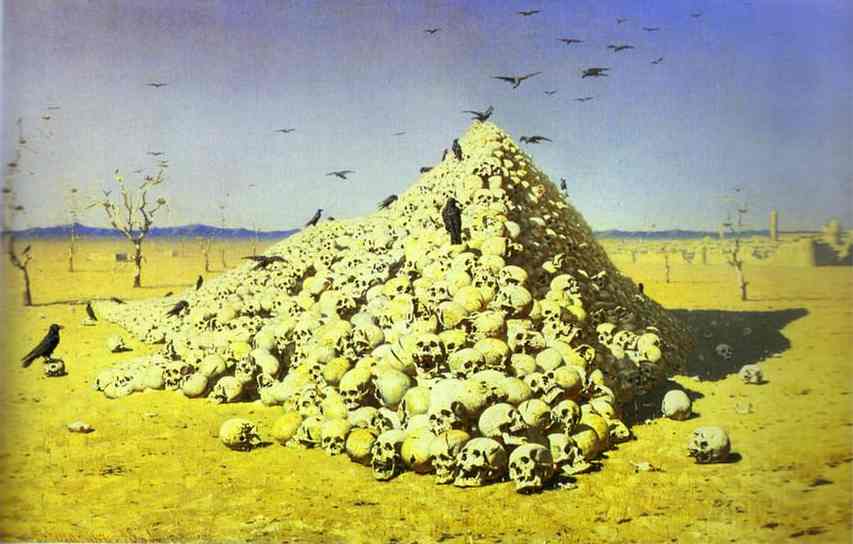 Свою картину он назвал “Апофеоз войны”. На раме надпись: “Посвящается всем великим завоевателям: прошедшим, настоящим и будущим”. В словаре С.И.Ожегова слово “апофеоз” имеет два значения: 1) прославление, возвеличение чего-нибудь; 2) торжественная, заключительная сцена театральных представлений. . Домашнее задание        1.Кто является истинным героем “Севастопольских рассказов” Л.Н.Толстого и Что такое война в понимании писателя.2.Прочесть т.I,  2 романа «Война и мир».Литература: Л.Н. Толстой Севастопольские рассказы.Жизнь и творчество Л.Н. Толстого Материалы для выставки в школеИстория России. Конец 17-19 век. В.И. Буганов П.Н. Зырянов учебник для 10-го классаЛебедев Ю.В. Русская литература. Учебник для 10-го класса общеобразовательных учреждений. М., 1996.